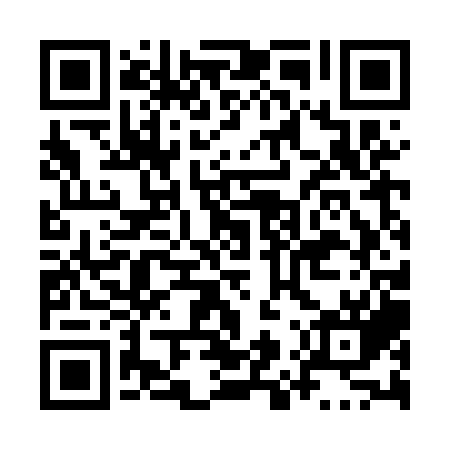 Prayer times for Big Cedar Point, Ontario, CanadaWed 1 May 2024 - Fri 31 May 2024High Latitude Method: Angle Based RulePrayer Calculation Method: Islamic Society of North AmericaAsar Calculation Method: HanafiPrayer times provided by https://www.salahtimes.comDateDayFajrSunriseDhuhrAsrMaghribIsha1Wed4:356:081:156:158:239:562Thu4:346:071:156:168:249:573Fri4:326:051:156:168:259:594Sat4:306:041:156:178:2610:015Sun4:286:031:156:188:2810:036Mon4:266:011:156:188:2910:047Tue4:246:001:156:198:3010:068Wed4:235:591:156:208:3110:089Thu4:215:571:156:208:3210:0910Fri4:195:561:156:218:3310:1111Sat4:175:551:146:228:3510:1312Sun4:165:541:146:228:3610:1413Mon4:145:531:146:238:3710:1614Tue4:125:521:146:248:3810:1815Wed4:115:501:146:248:3910:1916Thu4:095:491:156:258:4010:2117Fri4:075:481:156:268:4110:2318Sat4:065:471:156:268:4210:2419Sun4:045:461:156:278:4310:2620Mon4:035:461:156:288:4410:2721Tue4:015:451:156:288:4510:2922Wed4:005:441:156:298:4610:3123Thu3:595:431:156:298:4710:3224Fri3:575:421:156:308:4810:3425Sat3:565:411:156:318:4910:3526Sun3:555:411:156:318:5010:3627Mon3:545:401:156:328:5110:3828Tue3:525:391:156:328:5210:3929Wed3:515:391:166:338:5310:4130Thu3:505:381:166:338:5410:4231Fri3:495:371:166:348:5510:43